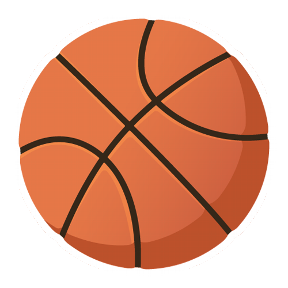 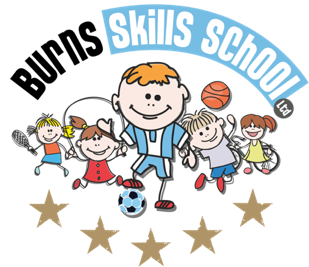 BasketballDear Parent/Guardian We are delighted to announce that Burns Skills School are running one of their fantastic afterschool programmes within the school grounds this year.  The programme will consist of 9 weeks which will entail age appropriate educational sessions that will have a main focus of fun whilst improving each child’s technical ability.Dates of programme: Monday 12th OctMonday 19th OctMonday 2nd NovMonday 9th NovMonday 16th NovMonday 23rd NovMonday 30th NovMonday 7th NovMonday 14th NovPrimary 1, 2, & 3 (2.00pm-3.00pm each week) Primary 4, 5, 6 & 7 (3.00pm-4.00pm each week) To secure a place for your child you must attend our new registration morning with payment of £36.00. Registration date & time: Tuesday 6th October 8.30am-9.00am (School grounds)NOTE: IF YOU HAVE ANY OUTSTANDING SESSIONS FROM TERM 2 LAST YEAR PLEASE GET IN CONTACT BEFORE NEXT TUESDAY SO WE CAN ORAGNISE YOUR DISOCUNT.Only 16 places MAXIMUM available for each session.	Benefits of programme:Improves technical ability Enhances physical, mental and social attributes (confidence building) Professional coachingControlled and structured physical activity Teaches respect for one and allMake new friends Deadline for forms & payment is _____________________________________. This is a great opportunity for your child and certainly one not to be missed.  When in attendance we would advise that all children wear appropriate clothing with a pair of trainers suitable for indoor and outdoor. Payment options: Cash Thanks Aaron & Andrew Burns Skills School